Dụng cụ lao đông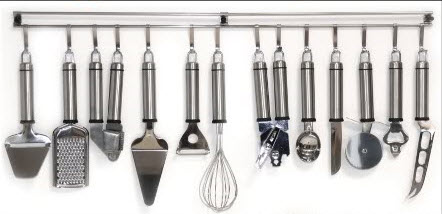 